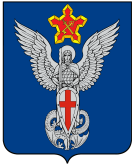 Ерзовская городская ДумаГородищенского муниципального районаВолгоградской области403010, Волгоградская область, Городищенский район, р.п. Ерзовка, ул. Мелиоративная 2,тел. (84468) 4-78-78 тел/факс: (84468) 4-79-15РЕШЕНИЕот 18 апреля 2013г.                                 № 4/5О заслушивании ежегодного отчета главы администрации Ерзовского городского поселения о результатах деятельности  за 2012 годВ соответствии со статьями 35 п. 11', ст. 36 п. 5, Федерального закона от 6 октября 2003 года № 131-ФЗ «Об общих принципах организации местного самоуправления в Российской Федерации», ст. 25 ч. 3, ст. 29 п. 10, п. 13 Устава Ерзовского городского поселения, заслушав отчет главы Ерзовского городского поселения, Ерзовская городская ДумаРЕШИЛА:1. Принять к сведению отчет главы Ерзовского городского поселения.2. Настоящее Решение опубликовать в информационном бюллетене «Ерзовский вестник».Председатель Ерзовской городской Думы                                                                                                  Ю.С. Тохмахов